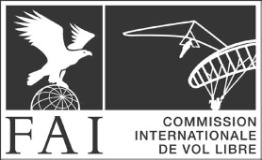 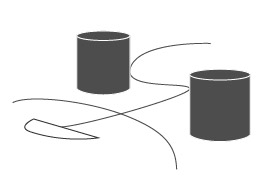 PG/HG Cross Country (XC)Application Form for CIVL 2nd Category EventPG/HG Cross Country (XC)Application Form for CIVL 2nd Category EventPG/HG Cross Country (XC)Application Form for CIVL 2nd Category EventPG/HG Cross Country (XC)Application Form for CIVL 2nd Category EventPG/HG Cross Country (XC)Application Form for CIVL 2nd Category EventPG/HG Cross Country (XC)Application Form for CIVL 2nd Category EventPG/HG Cross Country (XC)Application Form for CIVL 2nd Category EventWe hereby apply toget FAI CIVL Category 2 sanctioning for the following event:We hereby apply toget FAI CIVL Category 2 sanctioning for the following event:We hereby apply toget FAI CIVL Category 2 sanctioning for the following event:We hereby apply toget FAI CIVL Category 2 sanctioning for the following event:We hereby apply toget FAI CIVL Category 2 sanctioning for the following event:We hereby apply toget FAI CIVL Category 2 sanctioning for the following event:We hereby apply toget FAI CIVL Category 2 sanctioning for the following event:We hereby apply toget FAI CIVL Category 2 sanctioning for the following event:We hereby apply toget FAI CIVL Category 2 sanctioning for the following event:We hereby apply toget FAI CIVL Category 2 sanctioning for the following event:We hereby apply toget FAI CIVL Category 2 sanctioning for the following event:Discipline (mark X)Discipline (mark X)Discipline (mark X)Discipline (mark X)Discipline (mark X)Discipline (mark X)Discipline (mark X)Discipline (mark X)Discipline (mark X)Discipline (mark X)Discipline (mark X)XC Hang Gliding Class 1XC Hang Gliding Class 1XC Hang Gliding Class 1XC ParaglidingXC ParaglidingXC ParaglidingXC Hang Gliding Class 2XC Hang Gliding Class 2XC Hang Gliding Class 2XC Hang Gliding Class 5XC Hang Gliding Class 5XC Hang Gliding Class 5XC Hang Gliding Class SportXC Hang Gliding Class SportXC Hang Gliding Class SportEvent Name:Event Name:Event Name:Country and Location:Country and Location:Country and Location:Website:(In English with registration page) )Website:(In English with registration page) )Website:(In English with registration page) )Dates:Dates:Dates:Reserve Dates:Reserve Dates:Reserve Dates:Entry Fee:Entry Fee:Entry Fee:Sanction fee:(=1.5 pilot Entry Fee, min 50€)Sanction fee:(=1.5 pilot Entry Fee, min 50€)Sanction fee:(=1.5 pilot Entry Fee, min 50€)Application Deadline:Application Deadline:Application Deadline:We aware that we shall submit application and proof of payment to the CIVL Competition Coordinator payment well before this 30-day deadline so it can be checked, eventually corrected and processed in time. Applications submitted just 30 days before the event have very little chance to be accepted. Ideal is when full application is received at least 37 days before.We aware that we shall submit application and proof of payment to the CIVL Competition Coordinator payment well before this 30-day deadline so it can be checked, eventually corrected and processed in time. Applications submitted just 30 days before the event have very little chance to be accepted. Ideal is when full application is received at least 37 days before.We aware that we shall submit application and proof of payment to the CIVL Competition Coordinator payment well before this 30-day deadline so it can be checked, eventually corrected and processed in time. Applications submitted just 30 days before the event have very little chance to be accepted. Ideal is when full application is received at least 37 days before.We aware that we shall submit application and proof of payment to the CIVL Competition Coordinator payment well before this 30-day deadline so it can be checked, eventually corrected and processed in time. Applications submitted just 30 days before the event have very little chance to be accepted. Ideal is when full application is received at least 37 days before.We aware that we shall submit application and proof of payment to the CIVL Competition Coordinator payment well before this 30-day deadline so it can be checked, eventually corrected and processed in time. Applications submitted just 30 days before the event have very little chance to be accepted. Ideal is when full application is received at least 37 days before.We aware that we shall submit application and proof of payment to the CIVL Competition Coordinator payment well before this 30-day deadline so it can be checked, eventually corrected and processed in time. Applications submitted just 30 days before the event have very little chance to be accepted. Ideal is when full application is received at least 37 days before.We aware that we shall submit application and proof of payment to the CIVL Competition Coordinator payment well before this 30-day deadline so it can be checked, eventually corrected and processed in time. Applications submitted just 30 days before the event have very little chance to be accepted. Ideal is when full application is received at least 37 days before.We aware that we shall submit application and proof of payment to the CIVL Competition Coordinator payment well before this 30-day deadline so it can be checked, eventually corrected and processed in time. Applications submitted just 30 days before the event have very little chance to be accepted. Ideal is when full application is received at least 37 days before.We declare that the competition will be run according to:FAI: Sporting Code, General Section, Chapters 4 and 5. CIVL: Sporting Code, Section 7 Common, Chapter 12.CIVL: Sporting Code, Section 7 A.We declare that the competition will be run according to:FAI: Sporting Code, General Section, Chapters 4 and 5. CIVL: Sporting Code, Section 7 Common, Chapter 12.CIVL: Sporting Code, Section 7 A.We declare that the competition will be run according to:FAI: Sporting Code, General Section, Chapters 4 and 5. CIVL: Sporting Code, Section 7 Common, Chapter 12.CIVL: Sporting Code, Section 7 A.We declare that the competition will be run according to:FAI: Sporting Code, General Section, Chapters 4 and 5. CIVL: Sporting Code, Section 7 Common, Chapter 12.CIVL: Sporting Code, Section 7 A.We declare that the competition will be run according to:FAI: Sporting Code, General Section, Chapters 4 and 5. CIVL: Sporting Code, Section 7 Common, Chapter 12.CIVL: Sporting Code, Section 7 A.We declare that the competition will be run according to:FAI: Sporting Code, General Section, Chapters 4 and 5. CIVL: Sporting Code, Section 7 Common, Chapter 12.CIVL: Sporting Code, Section 7 A.We declare that the competition will be run according to:FAI: Sporting Code, General Section, Chapters 4 and 5. CIVL: Sporting Code, Section 7 Common, Chapter 12.CIVL: Sporting Code, Section 7 A.We declare that the competition will be run according to:FAI: Sporting Code, General Section, Chapters 4 and 5. CIVL: Sporting Code, Section 7 Common, Chapter 12.CIVL: Sporting Code, Section 7 A.We declare that the competition will be run according to:FAI: Sporting Code, General Section, Chapters 4 and 5. CIVL: Sporting Code, Section 7 Common, Chapter 12.CIVL: Sporting Code, Section 7 A.We declare that the competition will be run according to:FAI: Sporting Code, General Section, Chapters 4 and 5. CIVL: Sporting Code, Section 7 Common, Chapter 12.CIVL: Sporting Code, Section 7 A.We declare that the competition will be run according to:FAI: Sporting Code, General Section, Chapters 4 and 5. CIVL: Sporting Code, Section 7 Common, Chapter 12.CIVL: Sporting Code, Section 7 A.Organizer Club:Organizer Club:Organizer Club:Organizer Club:Organizer Person:Organizer Person:Organizer Person:Organizer Person:Organizer E-mail and Phone:Organizer E-mail and Phone:Organizer E-mail and Phone:Organizer E-mail and Phone:National Airsport ControlNational Airsport ControlNational Airsport ControlNational Airsport ControlNational Airsport ControlNational Airsport ControlNational Airsport ControlNational Airsport ControlNational Airsport ControlNational Airsport ControlNational Airsport ControlThe NAC has been notified and given approval for the sanctioning of the event.The NAC has been notified and given approval for the sanctioning of the event.The NAC has been notified and given approval for the sanctioning of the event.The NAC has been notified and given approval for the sanctioning of the event.The NAC has been notified and given approval for the sanctioning of the event.The NAC has been notified and given approval for the sanctioning of the event.The NAC has been notified and given approval for the sanctioning of the event.The NAC has been notified and given approval for the sanctioning of the event.The NAC has been notified and given approval for the sanctioning of the event.The NAC has been notified and given approval for the sanctioning of the event.The NAC has been notified and given approval for the sanctioning of the event.NAC Name and Website:NAC Name and Website:NAC Official Name and Position:NAC Official Name and Position:NAC Official Email:NAC Official Email:Signature and Name of NAC official  in Printed Letters:Signature and Name of NAC official  in Printed Letters:Signature and Name of NAC official  in Printed Letters:Signature and Name of NAC official  in Printed Letters:Signature and Name of NAC official  in Printed Letters:NAC Organization Stamp:NAC Organization Stamp:Organizer’s Signature:Organizer’s Signature:Organizer’s Signature: